1.概述HD-2028氨氮测定仪为实验室仪器（以下简称氨氮仪器）。主要用于火电厂、化工、冶金、、炼焦、煤气、石油化工、化肥、鞣革、油漆、颜料等领域的工业废水中氨氮的测定。仪器采用光电比色技术其的比色计采用专利技术，精度高、抗干扰能力强。检测器件为冷光源、长寿命、免维护。显示器为点阵液晶，全中文显示，操作方便。电气部分采用32位超级单片机技术，功能强，贮存量大。全新的软件设计，人性化菜单结构，简便易用。2．原理和结构2.1原理仪器利用光电比色原理，根据朗伯─比耳定律：当一束单色平行光通过有色溶液时，一部分光能被溶液吸收，若液层厚度保持不变，光能被吸收的程度(消光度E)与溶液中有色物质的浓度成正比。其数学表达式：式中：I。：入射光强I ：透过光强C ：有色物质的浓度L ：有色液层的厚度K ：常数(与溶液性质,入射光波长等因素有关)氨氮的含义
自然地表水体和地下水体中主要以硝酸盐氮(NO3)为主，以游离氨（NH3）和铵离子（NH4）形式存在的氮 　　受污染水体的氨氮 叫水合氨，也称非离子氨 　　非离子氨是引起水生生物毒害的主要因子，而氨离子相对基本无毒。 国家标准Ⅲ类地面水， 非离子氨的浓度≤0.02毫克/升。 　　氨氮是水体中的营养素，可导致水富营养化现象产生，是水体中的主要耗氧污染物，对鱼类及某些水生生物有毒害。。 　　氨氮主要来源于人和动物的排泄物，生活污水中平均含氮量每人每年可达2.5～4.5公斤。 　　雨水径流以及农用化肥的流失也是氮的重要来源。另外，氨氮还来自化工、冶金、石油化工、油漆颜料、煤气、炼焦、鞣革、化肥等工业废水中。
碘化汞和碘化钾的碱性溶液与氨反映生成淡红棕色胶态化合物,其色度与氨氮含量成正比,通常可在波长410~425nm范围内测其吸光度,计算其含量. 
本法最低检出浓度为0.025mg/L(光度法),测定上限为2mg/L.采用目视比色法,最低检出浓度为0.02mg/L.水样做适当的预处理后,本法可用于地面水,地下水,工业废水和生活污水中氨氮的测定. 。
2.2结构仪器结构见图1:本氨氮仪器检测方法采用纳氏试剂比色法，测定时将显色后的水样倒入进样罐，在比色皿内进行吸光度测量。测量数据计算后，将结果显示在液晶（LCD）屏幕上。测量氨氮 所需的仪器组成：2.2.1辅助器皿2.2.1.1  500ml 凯氏烧瓶1支，2.2.1.2  氮球2.2.1.3  直形冷凝管和连接导管以上客户化验室自备2.2.2本氨氮仪器（HD-2028型）一台，pH计一台，（客户化验室自备）2.3所需试剂本氨氮仪器所需试剂溶液共有11种3．技术参数测量范围：0.025～2mg/L基本误差：±5%F.S重 复 性：5% F.S稳 定 性：±5%F.S/4h供电电源：220VAC/50Hz,<30W工作条件：环境温度10℃～40℃相对湿度≤85%无强烈振动及腐蚀性气体样品条件：水样温度10℃～40℃水样中不溶物直径≤5µm尺    寸：360×270×260（mm）（L×H×W）重    量：5.2kg4．操作4.1 安装分以下五个步骤：①仪器应水平放置在稳定的工作台上；②把进样罐插进图中相应位置；③将进样软管接在水罐下端的接头上；④把排污软管接在水罐侧面的接头上；⑤仪表排污管应下垂放置，管下放置超过10L的废水容器接水，管头不要没入水中。应符合本说明书规定的环境条件。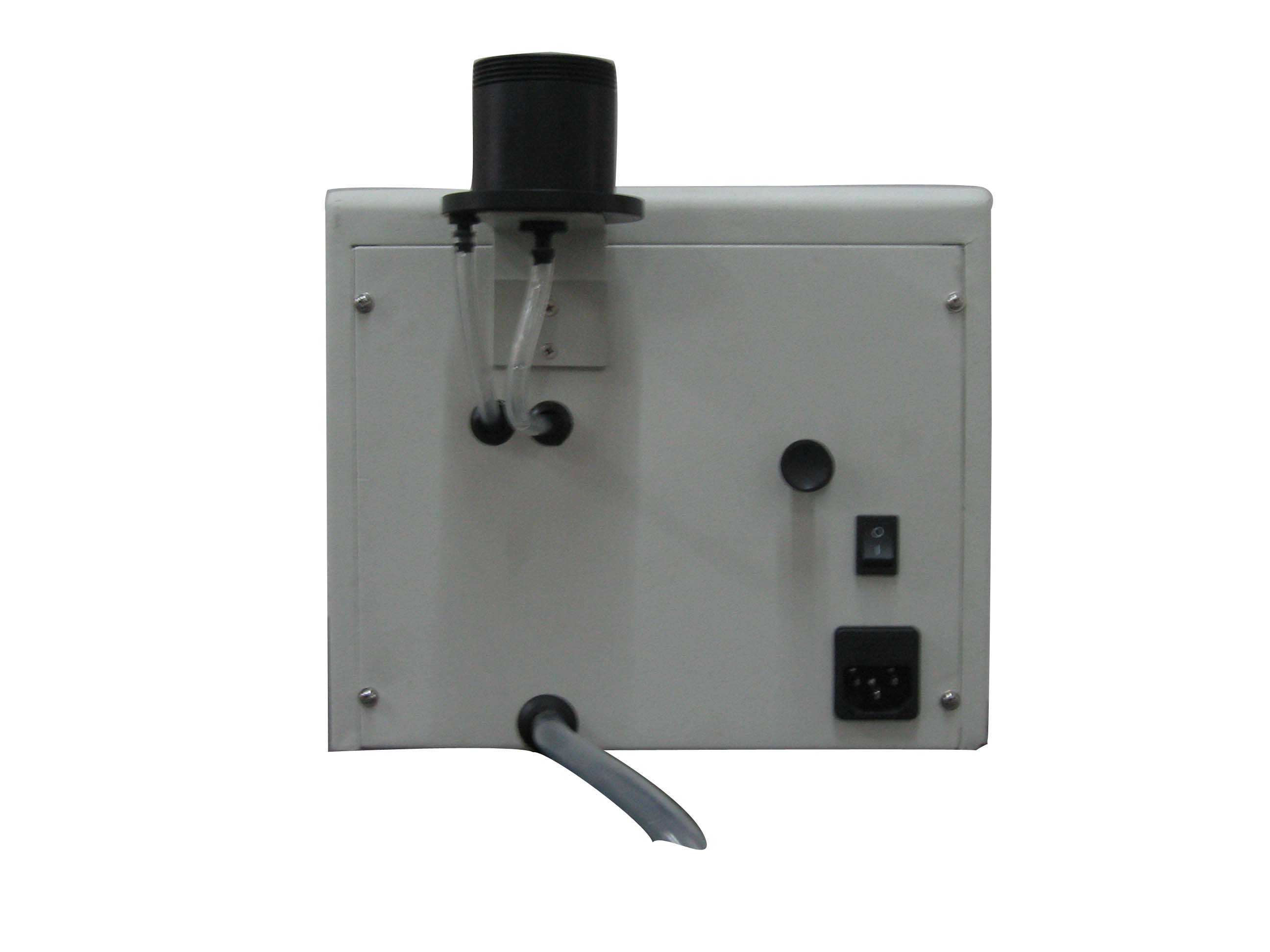 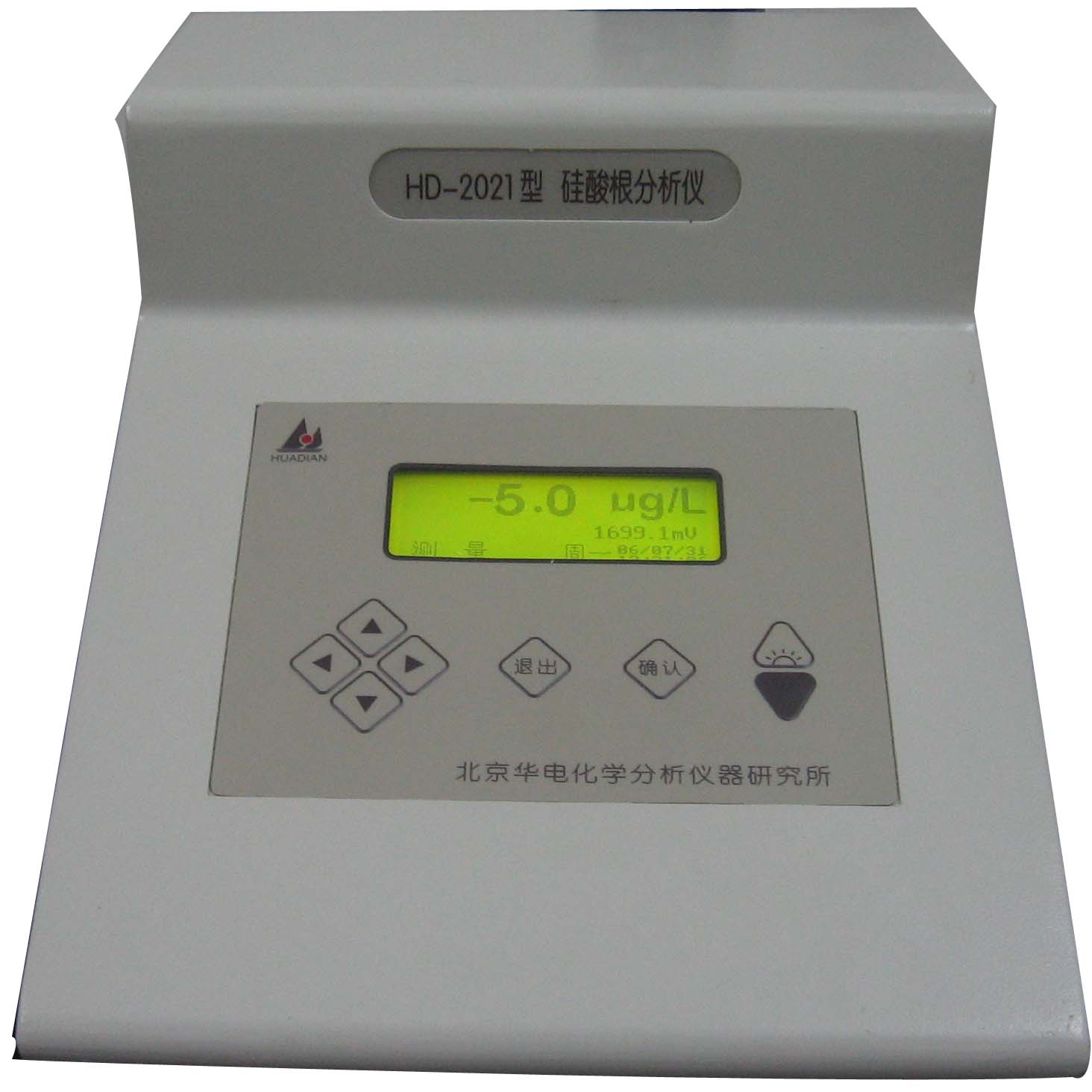 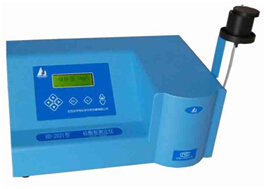 仪器右侧的溢流及排污管应下垂放置，管下方置容器接水。注意：为保证排污顺畅，不可将管头插入水中。仪器后面有电源插座和开关。将220VAC电源线插好，打开电源，仪器即可工作。注意：为保证排污顺畅，不可将管顶端插入污水桶水中。仪器后面有电源插座和开关。将220VAC电源线插好，打开电源，预热5分钟仪器即可工作。4.2 水样的显色被测水样测定前，必须加入显色试剂使之显色，试剂的配制见附录1。试剂加入后应充分搅拌，3分钟后可以进行测试。4.3 操作4.3.1打开仪器电源开关，仪器首先进行自检，几秒后自动进入测量状态,精确测量通常需开机30分钟后进行。4.3.2此时，若人为注入显色后的水样即可进行测量。再为了获得较高精度及稳定性，通常需预热30分钟。4.3.3注入高纯水、注无氨水（无氨水配制见附录）清洗管路和比色皿二到三次，每次约50ml，用被测水样清洗一次。操作如下：注水后首先会看到溢流管中有水流出，几秒后，按住确认键约1秒，排污阀打开，比色皿中的水经排污管排出。之后，注入已按规定加入试剂显色后的水样，待显示值稳定后读取。若按“◄”键，则存贮当前数值。在“历史记录”中可看到此值。测量后需再灌入进样管至少一次，高纯水清洗管路和比色皿，关机前按确认键将水排空，最后再灌入纯水。注意：当仪表测量误差增大，或出现漂移时，应及时用高纯水反复灌入水罐及按确认键来冲洗机内比色皿，冲洗时应保证比色皿中充满高纯水并且充分溢流，溢流停止5秒钟后，按上键，显示屏上会出现“正在排污”字样，字样消失后即可进行测量，如果测量结果不理想，请按上述方法再操作一次。4.4 屏幕显示及操作方法4.4.1 屏幕显示在测量状态时，开机自助生成显示内容如下：醒目的大字是测量值，左下角是仪器状态指示，右下角为时间、日期，右中部为仪器测量的信号电压值，在测量状态时，按“►”键可显示或取消显示该值。4.4.2 键盘操作和菜单选择键盘上共有8个键，上（▲）、下（▼）、左（◄、右（►）、退出、确认及二个显示屏亮度调节键。在测量状态时，按退出键，则退出测量状态，进入主菜单(见图4)。用上、下键移动光标，或修改数值后，按确认键即确认该项操作，按退出键则逐级退出，直至测量状态。面板右侧是两个屏幕亮度调节键，按位于上部的键可以增强亮度，按下部的键可以降低亮度。4.4.2.1 时间修改出厂时，已对仪器时钟进行了设置，若不准确，可以在此重新设置，操作方法如下：按▲或▼键使光标移到需修改的内容，“确认”后，按▲或▼键修改数值，全部修改完毕后，按退出键即可。4.4.2.2 记事本记事本里记录了仪器曾发生的一些事件及时间，例如：开机、关机、标定等。4.4.2.3 历史记录仪器在测量状态时，按“◄”键即可存贮当前值，这些值在历史记录中可查到。4.4.2.4 维护维护菜单中有三项内容(见图5):① 密码修改——为防止无关人员的误操作，部分菜单需输入密码后，才能进入。当仪器要求输入密码时，可以用▲、▼键输入密码，按◄键可直接显示出厂密码。按确认后进入密码修改，修改后的密码必须牢记。若忘记密码，请与本公司联系。② 系统维护——该菜单下又有5项内容(见图6)。恢复密码：进行此项操作，即可将密码恢复为2026。(如有问题请拨打客服电话：010-89778475联系)清记事本：清除记事本中内容。恢复E0.S：恢复出厂时的标定值：E0和S。清 记 录：清除历史记录内容。滤    波：打开或关闭数字滤波功能。③ 误差处理由于各种原因的影响，可能使仪器测定值产生一定误差。在此处对误差值进行修正。4.5水样的测定　4.5.1 水样预处理:取250mL水样(如氨氮含量较高,可取适量并加水至250mL,使氨氮含量不超过2.5mg),移入凯氏烧瓶中,家数滴溴百里酚蓝指示液,用氢氧化纳溶液或演算溶液调节至pH7左右.加入0.25g轻质氧化镁和数粒玻璃珠,立即连接氮球和冷凝管,导管下端插入吸收液液面下.加热蒸馏,至馏出液达200mL时,停止蒸馏,定容至250mL. 
　　采用酸滴定法或纳氏比色法时,以50mL硼酸溶液为吸收液;采用水杨酸-次氯酸盐比色法时,改用50mL0.01mol/L硫酸溶液为吸收液. 
 4.5.2 水样的测定: 
　　取经絮凝沉淀预处理后的水样(使氨氮含量不超过0.1mg),加入50mL比色管中,加入1.0mL酒石酸钾钠溶液.摇匀；然后加1.5mL（方法1）或1.0mL（方法2）纳氏试剂,混匀.放置10min后,则可利用本仪器测量。4..5.3 空白实验:以无氨水（去离子水）代替水样,做全程序空白测定. 
注意：1）滤纸中常含有痕量铵盐,使用时注意用无氨水洗涤.所用玻璃皿应避免实验室空气中氨的玷污.2）纳氏试剂中碘化汞与碘化钾的比例,对显色反应的灵敏度有较大影响.静置后生成的沉淀应除去. 5．标定5.1 此步骤是仪器操作的环节，仪器初启动及平时约每周或不准确时，必须用标准液标定仪器。仪器出厂前已进行标定，但是，为了保证测量的精确度，首次使用前应使用标准液对仪器进行标定。标准液配制方法见附录2。对于0.025～200量程，通常使用加药高纯水和160µg/L的标液进行两点（0点及160）标定即可。但对于大量程（超过200的）为获取较高精度，也可进行多点标定，标定点最多可以取6点（极少采用），溶液浓度由低至高。表1为推荐值。单位：µg/L操作步骤 如（25～200）量程打开仪器电源，自动进入测量状态(如图7)，此时仪器没有标定情况下显示任意预热30分钟，按退出键，进入主菜单。按“▼”键将光标移至① 标定，按确认键，进入密码输入菜单。按“▲”或“▼”键输入密码，（按住键不放可以加快输入速度），也可按◄键直接获得出厂密码，然后按确认键进入图10菜单。选择②标液校准，按确认进入标液一菜单。高纯水中被测成分极少，可以认为加药显色高纯水是“零水”，故标液一恒定为0。将标液一倒入进样罐，每次水量约为30ml。按“▼”键使光标移至冲洗，按确认键，完成清洗，水从排污管流出。再将标液一倒入进样罐，待电压显示数值稳定后，按“▼”键将光标移至稳定，按确认键。仪器记录标液一值后，自动进入标液二菜单。按确认键，光标移至0.0µg/L处，按“▲”或“▼”输入标液二值（0～200µg/L量程之内通常为160），按确认键。将标液二约30ml倒入进样罐。按“▼”键将光标移至冲洗，按确认键，完成清洗。再次倒入标液二，按“▼”键将光标移至稳定，待显示电压值稳定后，按确认键。仪器记录标液二值后，自动进入标液三菜单。按“▼”键将光标移至完成，按确认键，则完成二点标定，仪器自动返回测量状态。若进行多点标定，可参照标液二操作程序，依次加入标液三、标液四、标液五、标液六，最终将光标移至完成，按确认键即可。5.2空白校准空白校准用于抑制仪器漂移产生的误差，因操作简便有效，可以作为日常校准项目随时进行。空白校准所用水样为不加试剂的高纯水。步骤如下：移动光标至①空白标准，按确认键进入该菜单（见图14）。用高纯水冲洗流路两遍。第三次倒入高纯水约30mL，待输入电压值稳定后，将光标移至“稳定”，按确认键即完成空白校准6．日常维护与故障排除6.1 日常维护精心的维护可以保证仪器的精度，延长使用寿命。日常维护包含以下内容：每次测量前应预热10分钟以上。测量后应擦净水滴和仪器表面污迹。若两次使用仪器的间隔超过4小时，则应关闭电源，拔下电源插头。每月使用10%氨水清洗管路和比色皿一次。建议每次更换显色试剂后，用标准液标定仪器。6.2 常见故障排除7．运输和贮存		仪器内有光学组件、玻璃器件，在运输和保管中，必须注意防震、防潮，不可倒置。贮存时应放在环境温度为5℃～40℃，相对湿度≤85%的室内，附近无腐蚀性气体和易燃品。8．制造厂的保证在用户遵守贮存、使用、运输规则的情况下，自发货起12个月内，仪器发生故障或因制造质量不良而不能正常工作的，请将仪器包装后寄回我公司。用户服务部的技术员会免费为您修理，甚至更换新仪器后，重新寄给您。1年以后，仪器需修理时，仅收成本费。仪器使用中产生疑问，请按照说明书所显示的电话与我们联系，我们的工程师会及时为您解疑。9．备品备件供应为方便用户对仪器的使用和维修，我公司有下列备品备件供选择。HD-2020系列产品备件清单附录1 纳氏试剂显色试剂的配制（2种方法）方法一：1 、称取20g碘化钾溶于约100mL水中,边搅拌边分次少量加入二氯化汞(HgCl2)结晶粉末(约10g),至出现朱红色沉淀不易溶解时,改写滴加饱和二氯化汞溶液,并充分搅拌,当出现微量朱红色沉淀不再溶解时,停止滴加二氯化汞溶液. 
        2、另称取60g氢氧化钾溶于水,并稀释至250mL,冷却至室温后,将上述溶液徐徐注入氢氧化钾溶液中,用水稀释至400mL,混匀.静置过夜将上清液移入聚乙烯瓶中,密塞保存. 
方法二：1、称取16g氢氧化钠,溶于50mL水中,充分冷却至室温. 
　      2、另称取7g碘化钾和10g碘化汞(HgI2)溶于水,然后将此溶液在搅拌下徐徐注入氢氧化钠溶液中,用水稀释至100mL,贮于聚乙烯瓶中,密塞保存. 
附录2酒石酸钾纳溶液配制方法:称取50g酒石酸钾纳KNaC4H4O6•4H2O)溶于100mL水中,加热煮沸以除去氨,放冷,定容至100Ml. 
附录3 标准液的配制方法：铵标准贮备溶液:称取3.819g经100℃干燥过的优级纯氯化铵(NH4Cl)溶于水中,移入1000mL容量瓶中,稀释至标线.此溶液每毫升含1.00mg氨氮. 
附录4 无氨水（去离子水）的配制方法：无氨水可采用以下2种方法制备
　1、蒸馏法:每升蒸馏水中加0.1mL硫酸,在全玻璃蒸馏器中重蒸馏,弃去50mL初馏液,按取其余馏出液于具塞磨口的玻璃瓶中,密塞保存. 
　2、离子交换法:使蒸馏水通过强酸型阳离子交换树脂柱. 
HD-2028型氨氮测定仪 (实 验 室)安装使用 说明书北京边华电化学分析仪器有限公司（北京市海淀区华电化学分析仪器研究所研发）二〇一六年七月再版目  录1.概述	12．原理和结构	13．技术参数	24．操作	35．标定	76．日常维护与故障排除	97．运输和贮存	108．制造厂的保证	109．备品备件供应	10附录1 纳氏试剂显色试剂的配制（2种方法）	12附录2酒石酸钾纳溶液配制方法:	12附录3 标准液的配制方法：	12附录4 无氨水（去离子水）的配制方法：	12敬告用户：由于产品不断更新，说明书内容可能有所改变，恕不再另行通知。如有疑问，请与用户服务部联系。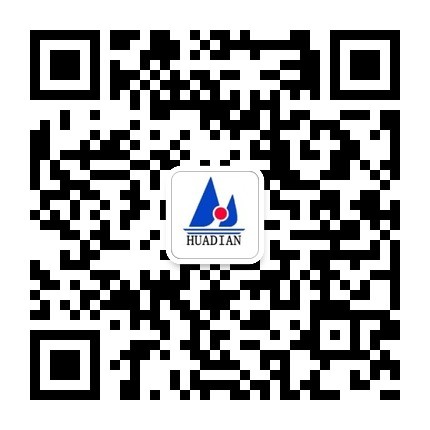 北京边华电化学分析仪器有限公司		    总裁：边东福地址：北京·海淀·永丰						销售电话：(010)62476714  62472329  62471903通讯地址：北京5133信箱						客服电话：01089778475  传真：(010) 62106955邮编：100094								E-mail：market@huadiansuo.com.cn网址:Http://www.huadiansuo.com.cn 		 huadian@263.net标液一标液二标液三标液四标液五加药高纯水204080160序号现     象可能的原因处理方法1显示屏过黑或过亮调整不合适手按两个背光键调节亮度2数值总显零没有标定或水样没加试剂水样加试剂重新标定3示值稳定但持续很大或很小没有标定或标定失败重新标定4示值超出误差范围化学漂移或误操作重新校准或标定5示值忽大忽小不稳没注入水样或未注足够的水样注水样6示值有时显负标定不准或水样含量低于配试剂用水含量重新标定或进入误差菜单修改误差值序号名称编号/规格单位使用年限备注备注订货号1键盘（面膜）HD2020-03-01块1.52LCD显示器EF19264AV3块23进样罐HD2021-01-00套5含支架含支架4电磁阀24VDC个25主板05M494块5含软件含软件6变压器E57×38-A24个37进样PVC管Φ4×Φ6米28排污管HD2021-02-00/7根39氨氮表发射器HD2023-00-00/1-氨氮个210氨氮接收器9718READ-氨氮块311氨氮标准液（母液）BZY-10/氨氮50mL/瓶10ppm